ПРИЛОЖЕНИЕ № 4                                                                УТВЕРЖДЕНАрешение Совета Красногвардейскогосельского поселения Каневского районаот 24 апреля 2014  года № 207СХЕМЕ № 1Граница территории на которой не допускаетсяразмещение объектов розничной продукцииалкогольной продукцииобъект: МБОУ СОШ № 22Адрес: пос.Красногвардеец, пер.Школьный, 1 УСЛОВНЫЕ ОБОЗНАЧЕНИЯ:-фиксированная (координированная) точка входа(Х-____________, У ____________)О- зона недопустимой розничной продажиалкогольной продукции (100 метров)В соответствии с Правилами землепользования изастройки Красногвардейского сельского поселения, решением Совета Красногвардейского сельского поселения Каневского района от28.01.2010 № 24Предприятия розничной торговли и общественногопитания, осуществляющее розничную продажуалкогольной продукции, не попадают в зонунедопустимой розничной продажи алкогольной продукции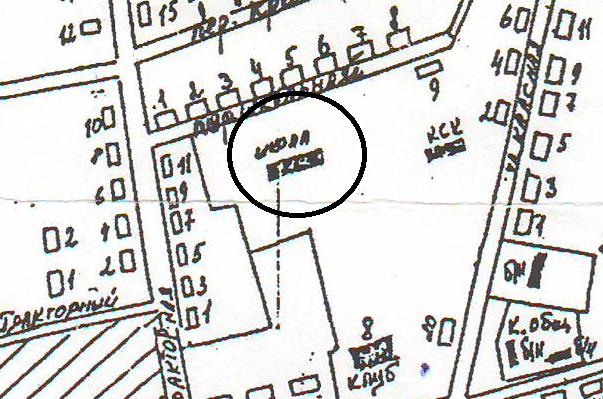 